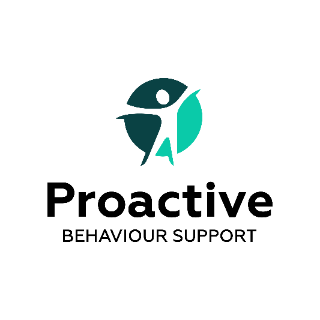 Referral Form for behaviour support							Consent for referral        Yes – this referral has been discussed with the participant and / or their guardian, and they understand and agree with the referral being made and providing collateral information to Proactive Behaviour Support. Name: _________________________________Signature: ______________________________Thank you for your referral to Proactive Behaviour Support. We will contact you within 24 hours.NDIS Registration ID. 4-G 111233 *Any questions please ring Amanda Bodycote, Director on 0412867532 or email on amanda@proactivebs.com.auDate of referralParticipant nameDate of birthDoes participant identify as Aboriginal or Torres Strait Islander?AddressType of residence? e.g. SIL, SRFName and phone nbr of accommodation managerGuardian (who will be signing the service agreement if it is not the participant)Guardian’s email addressGuardian’s phone numberGuardian’s relationship to participantIs the participant verbal?Any communication difficulties?NDIS numberNDIS plan start dateNDIS plan end dateHow is the plan managed?Agency managed  /  Plan managed  Name of Plan managerPlan Manager Email *Support Coordinator*Support Coordinator Email and phone number Funding for Behaviour Supports in plan: (This information MUST be provided before we can proceed with accepting the referral)Improved Relationships (CB) under Capacity BuildingSpecialist Behaviour Intervention SupportTotal Hours _____ $Behaviour Management TrainingTotal Hours_____ $Improved Daily Living funding?Has participant had a previous behaviour support plan?Please provide detail about the behaviours of concern.Diagnosis/ Disability (including mental health diagnosis)